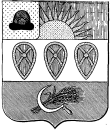 Администрация муниципального образования –Захаровский муниципальный район Рязанской областиПОСТАНОВЛЕНИЕс.Захарово20.03.2014г.   									№133О ДОСКЕ ПОЧЕТА МУНИЦИПАЛЬНОГО ОБРАЗОВАНИЯ – ЗАХАРОВСКИЙ МУНИЦИПАЛЬНЫЙ РАЙОН РЯЗАНСКОЙ ОБЛАСТИ.В целях поощрения заслуг граждан и юридических лиц муниципального образования – Захаровский муниципальный район Рязанской области, а также повышения значимости моральных стимулов постановляю:1. Учредить Доску Почета муниципального образования – Захаровский муниципальный район Рязанской области.2. Утвердить Положение о Доске Почета муниципального образования – Захаровский муниципальный район Рязанской области согласно приложению 1 к настоящему постановлению.3. Утвердить состав комиссии по рассмотрению кандидатур для занесения на Доску Почета муниципального образования – Захаровский муниципальный район Рязанской области согласно приложению 2 к настоящему постановлению.4. Определить отдел сельского хозяйства администрации муниципального образования – Захаровский муниципальный район (Крюнчакин А.Д.) уполномоченным органом по:- организации и материально-техническому обеспечению деятельности комиссии по рассмотрению кандидатур для занесения на Доску Почета муниципального образования – Захаровский муниципальный район Рязанской области;- подготовке и проведению комплекса мероприятий по оформлению Доски Почета муниципального образования – Захаровский муниципальный район Рязанской области и вручению свидетельства о занесении на Доску Почета муниципального образования – Захаровский муниципальный район Рязанской области.Финансирование данных мероприятий осуществляется за счет средств, предусмотренных в муниципальном  бюджете отделу сельского хозяйства администрации муниципального образования – Захаровский муниципальный район  на соответствующий год.5. Рекомендовать редакции районной газеты «Захаровский вестник» (Косиков В.Н.) информировать население Захаровского муниципального района о гражданах, юридических лицах, занесенных на Доску Почета муниципального образования – Захаровский муниципальный район Рязанской области.6. Контроль за исполнением настоящего постановления возложить на заместителя главы администрации муниципального образования – Захаровский муниципальный район по социальным вопросам Фролова В.Н.Глава администрациимуниципального образования 						И.С. АбдюшевИсп. Баркова Т.В.51-2-47Согл. Фролов В.Н.51-3-04Мирманов А.Ж.51-0-18Приложение 1к постановлению администрациимуниципального образования –Захаровский муниципальный район Рязанской областиот 20.03. 2014 г. N133ПОЛОЖЕНИЕО ДОСКЕ ПОЧЕТА МУНИЦИПАЛЬНОГО ОБРАЗОВАНИЯ – ЗАХАРОВСКИЙ МУНИЦИПАЛЬНЫЙ РАЙОН РЯЗАНСКОЙ ОБЛАСТИ.1. Общие положения1. Настоящее Положение устанавливает порядок занесения на Доску почета муниципального образования – Захаровский муниципальный район Рязанской области (далее - Доска Почета) граждан (далее - физические лица), юридических лиц независимо от форм собственности (далее - юридические лица) за заслуги в сфере государственного управления, экономики, культуры, искусства, местного самоуправления, науки, образования, воспитания, спорта, охраны здоровья и жизни, в укреплении законности и правопорядка, защите прав и свобод человека и гражданина, за активную благотворительную деятельность, многолетнюю и плодотворную трудовую (служебную) и иную общественно полезную деятельность, направленную на развитие Захаровского муниципального района Рязанской области.2. Занесение на Доску Почета является видом поощрения главы администрации муниципального образования – Захаровский муниципальный район  Рязанской области и общественного признания заслуг физических и юридических лиц перед муниципальным образованием - Захаровский муниципальный район Рязанской области.2. Порядок занесения на Доску Почета1. На Доске Почета размещаются:- фотопортреты физических лиц и информация с указанием их фамилии, имени и отчества, места работы, должности;- стенды с символикой юридических лиц, с указанием их организационно-правовой формы, названия, фамилии, имени и отчества руководителя.2. На Доску Почета заносятся физические и юридические лица по итогам деятельности (работы, службы) за год.Занесение физических и юридических лиц на Доску Почета (далее - кандидаты) осуществляется сроком на один год.3. Решение о занесении на Доску Почета принимается постановлением администрации муниципального образования – Захаровский муниципальный район  на основании представления комиссии по рассмотрению кандидатур для занесения на Доску Почета (далее - Комиссия).4. Комиссия в срок до 1 марта текущего года (в 2014 году - до 1 апреля) размещает в районной газете «Захаровский вестник» и в информационно-телекоммуникационной сети Интернет на официальном сайте администрации муниципального образования – Захаровский муниципальный район информационное сообщение о приеме предложений по кандидатурам для занесения на Доску Почета.Информационное сообщение должно содержать:- перечень документов, необходимых для занесения на Доску Почета;- срок приема документов (дату начала и дату окончания), место и время (часы, минуты) приема документов;- номера телефонов и место нахождение Комиссии;- срок и способ уведомления лиц, указанных в пункте 5 настоящего Положения, о результатах рассмотрения документов.5. Предложения о занесении на Доску Почета по итогам года вносятся в Комиссию органами государственной власти, органами местного самоуправления муниципального образования, юридическими лицами.Мотивированное ходатайство с приложением документов, указанных в пункте 6 настоящего Положения, представляется в срок, указанный в информационном сообщении, который не может быть менее 15 дней со дня начала приема документов.6. При внесении предложений о занесении на Доску Почета представляются следующие документы:- мотивированное ходатайство о занесении на Доску Почета;- документы, подтверждающие обоснованность предложения о занесении на Доску Почета (справка, содержащая основные биографические данные кандидата, характеристика с указанием трудовой и иной деятельности, конкретных заслуг и достижений, внедренных научных разработок, новых технологий и рационализаторских предложений, достигнутых высоких показателей в профессиональном развитии, копии наградных документов, выписка из решения органа, принявшего решение о выдвижении кандидата для размещения на Доске Почета).7. При рассмотрении ходатайства и представленных документов Комиссия оценивает значимость профессиональных и личных заслуг в сфере государственного управления, экономики, культуры, искусства, местного самоуправления, науки, образования, воспитания, спорта, охраны здоровья и жизни, в укреплении законности и правопорядка, защите прав и свобод человека и гражданина, благотворительной и иной общественно полезной деятельности.Комиссия дает сравнительную оценку кандидатурам для занесения на Доску Почета, путем проведения голосования по каждому кандидату отдельно. Кандидат включается в представление Комиссии, если за него проголосовало более половины присутствующих на заседании членов Комиссии.8. Комиссия рассматривает представленные документы не позднее десяти дней со дня окончания приема документов.9. По итогам рассмотрения документов Комиссия вносит представление главе администрации муниципального образования – Захаровский муниципальный район  по кандидатурам для занесения на Доску Почета.10. В течение двадцати дней со дня издания постановления администрации муниципального образования – Захаровский муниципальный район  о занесении на Доску Почета физических и юридических лиц уполномоченный орган организует изготовление и оформление свидетельств о занесении на Доску Почета, фотопортретов физических лиц, стендов с символикой юридических лиц, в отношении которых принято решение о занесении на Доску Почета, осуществляет подготовку торжественного мероприятия по вручению свидетельств о занесении на Доску Почета.11. Физическим и юридическим лицам, поощренным занесением на Доску Почета, в торжественной обстановке вручается свидетельство по форме согласно приложению к настоящему Положению.Приложениек Положению о Доске Почетамуниципального образования – Захаровский муниципальный районРязанской области.СВИДЕТЕЛЬСТВО N __________О ЗАНЕСЕНИИ НА ДОСКУ ПОЧЕТА МУНИЦИПАЛЬНОГО ОБРАЗОВАНИЯ – ЗАХАРОВСКИЙ МУНИЦИПАЛЬНЫЙ РАЙОН РЯЗАНСКОЙ ОБЛАСТИ.Выдано ____________________________________________________________________                  (физическое лицо - имя, отчество, фамилия___________________________________________________________________________      юридическое лицо - организационно-правовая форма, наименование)за  заслуги  в  сфере  государственного  управления,  экономики,  культуры, искусства, местного самоуправления, науки, образования, воспитания, спорта, охраны  здоровья  и  жизни,  в укреплении законности и правопорядка, защите прав   и  свобод  человека  и  гражданина,  за  активную  благотворительную деятельность,  многолетнюю  и  плодотворную  трудовую  (служебную)  и  иную общественно  полезную  деятельность,  направленную  на  развитие  муниципального образования – Захаровский муниципальный район Рязанской области.Глава администрации муниципального образования – Захаровский муниципальный район _____________________      (И.О. Фамилия)М.П."___"__________ 20__ г.Приложение 2к постановлению администрациимуниципального образования –Захаровский муниципальный район Рязанской области                                                                                    20.03. 2014 г. N133Состав комиссиипо рассмотрению кандидатур для занесения на Доску Почета муниципального образования – Захаровский муниципальный район Рязанской областиКрюнчакин А.Д.-начальник отдела сельского хозяйства администрации муниципального образования – Захаровский муниципальный район, председатель комиссии;Фролов В.Н.-заместитель главы администрации муниципального образования – Захаровский муниципальный район по социальным вопросам;Баркова Т.В.-управляющий делами администрации муниципального образования – Захаровский муниципальный район, секретарь комиссии;Константинова В.Ф.-председатель районного Совета ветеранов (пенсионеров) войны, труда и правоохранительных органов (по согласованию);Косоруков В.А.-глава муниципального образования – Захаровское сельское поселение Захаровского муниципального района, депутат Захаровского районного Собрания депутатов.